Fractional distillation synoptic questionsLearning objectivesTo recall prior learning on bonding, structure and the properties of matter and changes of state.To apply this prior learning in the context of fractional distillation.Introduction To understand the processes involved in fractional distillation you need to have a secure understanding of a number of concepts including bonding, structure and the properties of matter and changes of state.The questions in this worksheet ask you to retrieve relevant knowledge and understanding from prior learning then apply it in the context of fractional distillation.QuestionsState the number of protons, neutrons and electrons in an atom of carbon .Protons 	=	__________Neutrons =	__________Electrons =	__________State the number of elements present in a molecule of butane, .Number of elements 	= 	__________State the total number of atoms in a molecule of butane, .Number of atoms 	= 	__________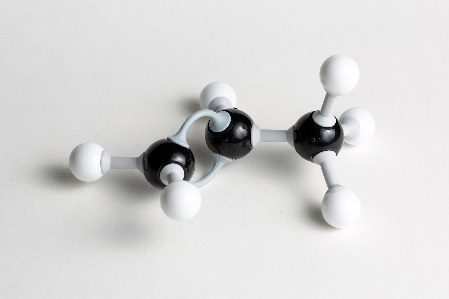 Give the formula for the hydrocarbon modelled in the image.Black = C; White = H._________________________________Octane  is found in petrol. Calculate the relative formula mass of a molecule of octane.Relative atomic masses: C = 12, H = 1Relative formula mass = __________Methane, , is a small, covalently bonded molecule. Complete the dot and cross diagram to show the bonding in a molecule of methane.Explain why methane, , is an example of a hydrocarbon.______________________________________________________________________________________________________________________________________________________________________________________________________________________________________________________Fractional distillation is one separation technique. Name the separation technique you would use to separate the following mixtures:The food colourings in a sweet; __________________________________________________________________________________Oil from a mixture of oil and water;__________________________________________________________________________________Sand from a mixture of sand and water;__________________________________________________________________________________Salt from salty water.__________________________________________________________________________________In a fractional distillation column, the crude oil is initially heated in a furnace to convert the hydrocarbon molecules from liquid into gaseous form. Which is the correct option for what is broken when the hydrocarbon molecules turn from liquid to gas? Tick one box only.
 Covalent bonds
 Ionic bonds Intermolecular forcesExplain why hydrocarbons with a longer chain length have a higher boiling point.______________________________________________________________________________________________________________________________________________________________________________________________________________________________________________________Describe the trend in viscosity of the hydrocarbons as the chain length increases.____________________________________________________________________________________________________________________________________________________________________Alkanes have the general formula . State the formula of an alkane containing 28 carbon atoms. _________________________________Heptadecane  is found in diesel. It has a boiling point of 302 °C. What is the state of heptadecane at the point in the fractional distillation column where the temperature is 350 °C. Tick one box only.
 Solid
 Liquid GasComplete the word equation for the complete combustion of propane.Propane + _________________  ___________________________+________________Is the combustion of a fuel an endothermic or exothermic reaction? Tick one box only.
 Endothermic
 Exothermic